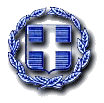 ΕΛΛΗΝΙΚΗ ΔΗΜΟΚΡΑΤΙΑ                           	 			Ζευγολατιό,  21 Αυγούστου  2023ΝΟΜΟΣ ΚΟΡΙΝΘΙΑΣ			        	 			Αριθ. Πρωτ.:   6524ΔΗΜΟΣ ΒΕΛΟΥ- ΒΟΧΑΣ                   	ΔΗΜΟΤΙΚΟ ΣΥΜΒΟΥΛΙΟ		 Προς 								Τα μέλη του Δημοτικού Συμβουλίου 		Κοινοποίηση :Δήμαρχο Βέλου- Βόχας,κ. Αννίβα Παπακυριάκο								-     Προέδρους ΚοινοτήτωνΚαλείσθε σε έκτακτη κατεπείγουσα δια περιφοράς  συνεδρίαση του Δημοτικού Συμβουλίου, η οποία θα διεξαχθεί    την  22α  Αυγούστου     του έτους 2023 ημέρα  Τρίτη και ώρα 10.00 έως 11.00,     σύμφωνα με τις διατάξεις παρ 5 του άρθρου 67 του Ν. 3852/2010 και το έγγραφο με αριθμ.πρωτ.39167/2-6-2022/εγκ.375«Λειτουργία του Δημοτικού Συμβουλίου» και της υπ ́αριθ.  πρωτ.35496/25-4-2023/εγκ.488«Τρόποι σύγκλησης των συλλογικών οργάνων των Δήμων,άρθρο11 τουΝ.5043/2023 (Α ́91)» , για τη λήψη απόφασης επί των παρακάτω θεμάτων :Δ/ΝΣΗ ΟΙΚΟΝΟΜΙΚΩΝ :Τροποποίηση προϋπολογισμού Δήμου Βέλου- Βόχας, οικ. έτους 2023 (7η).Η συνεδρίαση κρίνεται κατεπείγουσα καθότι πρέπει να τηρηθούν χωρίς καθυστέρηση οι διαδικασίες  ανάθεσης των εργασιών προκειμένου να πραγματοποιηθούν οι σχετικές πολιτιστικές εκδηλώσεις.Οι Δημοτικοί  Σύμβουλοι   θα κληθούν από τον Πρόεδρο ή τον Αντιπρόεδρο του Δημοτικού Συμβουλίου τηλεφωνικά να ψηφίσουν το ανωτέρω θέμα της ημερήσιας διάταξης μέσω του προσωπικού τους κινητού τηλεφώνου .                        O ΠΡΟΕΔΡΟΣ							 ΔΗΜΟΤΙΚΟΥ ΣΥΜΒΟΥΛΙΟΥ                       	                                                                         ΤΡΙΑΝΤΑΦΥΛΛΟΥ ΚΩΝΣΤΑΝΤΙΝΟΣ